Allegato B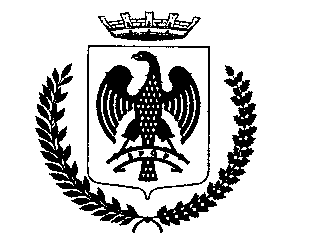 MODULO RICHIESTA DI UTILIZZO PALESTRE SCOLATICHE ANNO SCOLASTICO 2022/2023 (COMPILARE IN STAMPATELLO UN MODULO PER OGNI PALESTRA RICHIESTA)							Spett.le		Comune di Palermo									Servizio Sport e Impianti Sportivi									Via Scannaserpe, 1									sport@comune.palermo.it									sport@cert.comune.palermo.it									Tel. 0917409113 Il/La sottoscritto/a ________________________________________  Presidente dell’Associazione Sportiva Dilettantistica _____________________________________________________________costituita il__________________Sede Legale___________________________________________C.F./P.IVA______________________________________________________________________e-mail ___________________________________ e-mail certificata_________________________Cell._______________________________________________ Tel._________________________affiliata a ______________________________________ per l’anno ________________________con numero di affiliazione_______________________Iscritta al Registro C.O.N.I.e/oC.I.P. per l’anno__________________________________________  DICHIARADi non avere pendenze economiche con il Comune di Palermo per l’utilizzo delle palestre scolastiche comunali e degli impianti sportivi comunali.Di rispondere di ogni eventuale danno arrecato a cose e/o persone derivante dall’utilizzo improprio, incauto e non corretto dell’impianto richiesto e delle sue strutture, sollevando l’Amministrazione Comunale da ogni responsabilità in merito.Di essere registrato sul Portale online del Servizio Sport del Comune di Palermo.CHIEDEL’utilizzo stagionale della palestra scolastica e/o spazio esterno attrezzato ____________________ per il periodo dal ________________ al ________________ per la disciplina__________________ nella stagione sportiva __________________, per  svolgere: Allenamenti (specificare serie e categoria) _______________________________________Campionato (specificare serie e categoria) _____________________________________________________________________________________________________________________Altro _____________________________________________________________________Le palestre scolastiche sono concesse a seconda della disponibilità comunicata  dal Dirigente Scolastico; le giornate di Sabato e Domenica sono riservate principalmente allo svolgimento di partite di campionato.ALLEGAcopia iscrizione al Registro CONI per l'anno sportivo in corso;  copia affiliazione alla Federazione di competenza per l’anno sportivo in corso;dichiarazione con specifica: nominativo del responsabile organizzativo; nominativi degli istruttori/allenatori e relativi tesserini di abilitazione; altri impianti sportivi utilizzati;copia carta d’identità del Legale Rappresentante;_______________________________________________________________In attesa di riscontro, si porgono distinti saluti.Palermo lì ____________________                                            Firma del Legale Rappresentante                      								_________________________Informativa breve sul trattamento dei dati personali ai sensi del Reg. UE 2016/679 modificato dal D.Lgs 101/2018Si informa che i dati personali raccolti saranno trattati, anche con strumenti informatici, esclusivamente nell’ambito del procedimento per il quale la presente istanza viene resa ed ai fini amministrativi (autorizzazioni) e contabili (fatturazione).Si informa altresì che questa Amministrazione ha nominato il Responsabile Comunale della Protezione dei dati personali, al quale la S.V. si potrà rivolgere per tutte le questioni relative al trattamento dei propri dati personali ed all’esercizio dei diritti derivanti dalla normativa nazionale e comunitaria in materia di protezione dei dati personali, utilizzando il seguente indirizzo: rpd@comune.palermo.it. Il conferimento dei dati è obbligatorio ai fini della concessione dell’uso delle palestre scolastiche. L‘eventuale rifiuto comporterà l’impossibilità di usufruire del servizio richiesto. I dati da lei forniti sono accessibili esclusivamente al personale autorizzato al trattamento, che si impegnerà ad utilizzarli solo per le finalità sopra indicate ed a trattarli nel rispetto della normativa privacy. I suddetti dati saranno conservati nei termini di legge qualora previsti, ovvero per  il  tempo  necessario per  l’espletamento della  pratica  (salvo archiviazione se  necessaria).  Per l’informativa completa si rimanda a quanto pubblicato sul sito istituzionale del Comune di Palermo, nella sezione Amministrazione Trasparente – Informativa privacyGIORNODALLE OREALLE OREN. OREALLENAMENTOPARTITALUNEDI’MARTEDI’MERCOLEDI’GIOVEDI’VENERDI’SABATODOMENICA